Publicado en Madrid el 17/12/2020 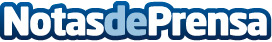 TROX asegura la calidad de aire interior en el recién inaugurado Hospital Enfermera Isabel Zendal de MadridDurante este 2020, el fabricante líder de productos de alta calidad destinados a la ventilación y tratamiento del aire ha colaborado en diferentes proyectos sanitarios COVIDDatos de contacto:Claudia648183184Nota de prensa publicada en: https://www.notasdeprensa.es/trox-asegura-la-calidad-de-aire-interior-en-el Categorias: Medicina Sociedad Madrid Innovación Tecnológica Construcción y Materiales http://www.notasdeprensa.es